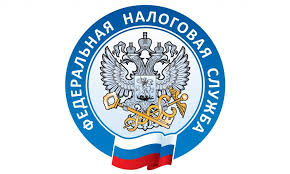                         НАЛОГОВАЯ СЛУЖБА                     ИНФОРМИРУЕТПорядок направления физическому лицу налогового уведомления об уплате имущественных налогов      Ранее налоговые органы направляли гражданам налоговые уведомления на уплату имущественных налогов только на бумажном носителе. Теперь же появилась возможность получать документ в электронном виде. Эту задачу решил специальный сервис «Личный кабинет налогоплательщика для физических лиц», расположенный на официальном сайте ФНС России www.nalog.gov.ru.     Сервис максимально автоматизирован и оснащён подсказками. С его помощью можно: сформировать, распечатать платежный документ на уплату имущественных налогов, а также перейти непосредственно к оплате.     Если у налогоплательщика имеется доступ к личному кабинету, то налоговое уведомление ему направят только в электронной форме, и бумажное подтверждение по почте доставляться не будет. При желании гражданин может получать уведомление почтой, на бумажном носителе, но ему необходимо предоставить в налоговые органы соответствующее заявление.      В случае направления налогового уведомления по почте заказным письмом, оно считается полученным по истечении шести рабочих дней с даты направления заказного письма. Направляется уведомление по адресу места жительства налогоплательщика или по адресу для направления документов, который налогоплательщик заблаговременно представил в налоговые органы.      Кроме того, при отсутствии у налогоплательщика места жительства (места пребывания) на территории РФ и отсутствии сведений об адресе для направления документов, налоговый орган направит налоговое уведомление по адресу места нахождения одного из принадлежащих ему объектов недвижимости, конечно за исключением земельного участка.Возможность получить налоговое уведомление лично или через представителя под расписку в любом налоговом органе также остаётся.      В случае если налогоплательщик не получил налоговое уведомление за недвижимость или транспортное средство, то ему необходимо уточнить сведения об имуществе в любом налоговом органе, либо через МФЦ. Также можно направить информацию о не полученном уведомлении через «Личный кабинет налогоплательщика» или сервис «Обратиться в ФНС России» расположенный на официальном сайте ФНС России.https://www.nalog.gov.ru/rn25/news/activities_fts/12258607/